«Утверждаю»Главный врачКГП на ПХВ «Городская поликлиника №24»УОЗ г. Алматы__________Маякова Г.К.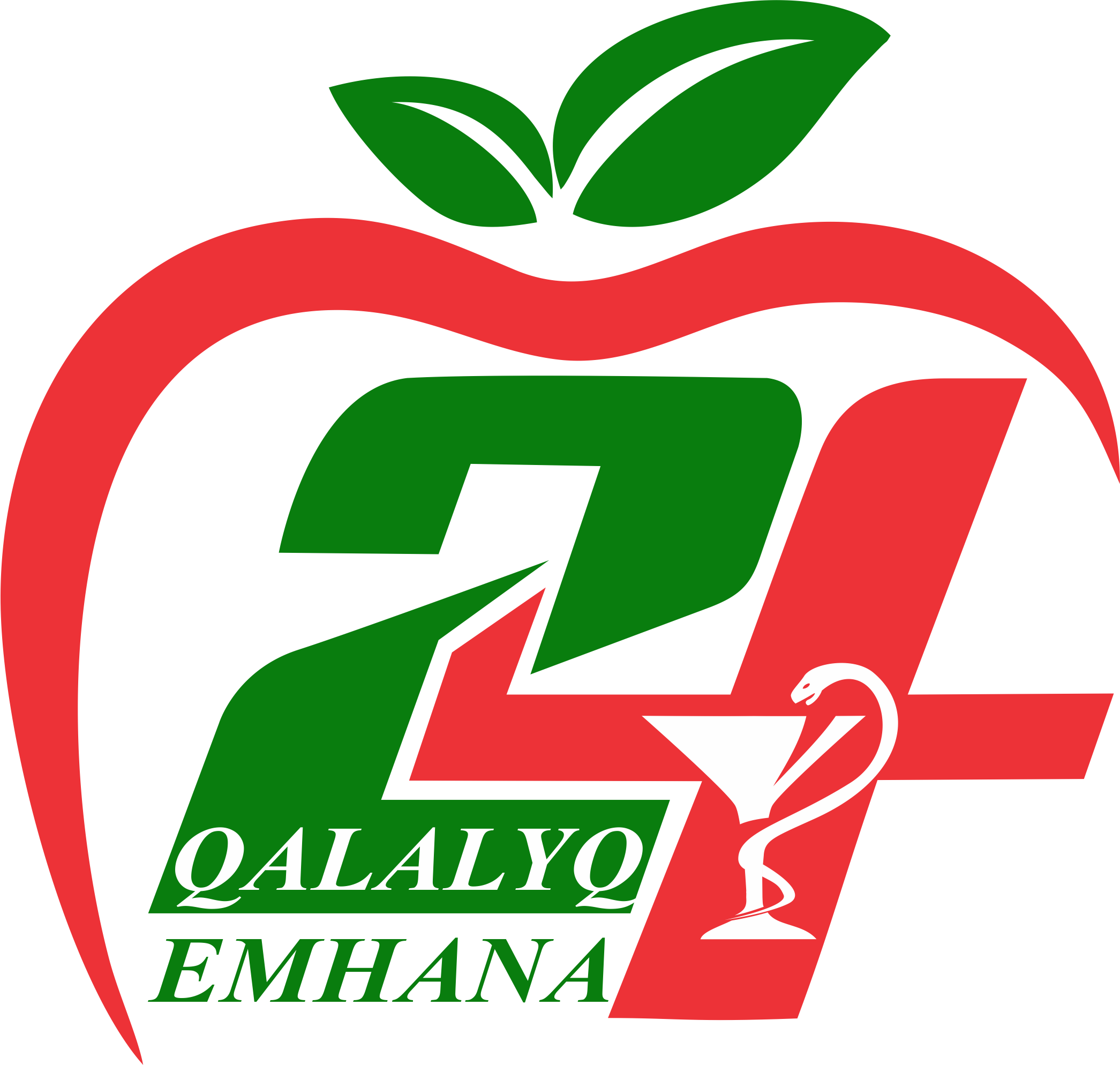 Конъюнктурный отчетКГП на ПХВ «Городская поликлиника №24» УОЗ г. Алматы по итогам 2021годаОСНОВНЫЕ ИТОГИ ДЕЯТЕЛЬНОСТИ КГП НА ПХВ «ГОРОДСКАЯ ПОЛИКЛИНИКА №24» ЗА    2021г.Деятельность поликлиники в 2021 году была направлена на реализацию цели, определенной Государственной программой развития здравоохранения Республики Казахстан «Здоровая нация» на 2020-2025годы годы, где предусмотрено 19 индикаторов и показателей результативности.Целью Государственной программы является «Укрепление здоровья населения для планомерного достижения показателей здоровья уровня 30 наиболее развитых стран мира путем модернизации национального здравоохранения».Для решения поставленной цели предусматривается решение следующих задач:Укрепление здоровья населения на основе обеспечения санитарного благополучия, профилактики факторов риска, пропаганды здорового питания и стимулирования здорового образа жизни.Обеспечение доступности и всеобщего охвата населения качественными медицинскими услугами на основе интегрированной системы здравоохранения.Создание эффективной системы здравоохранения основанной на солидарной ответственности государства, работодателя и граждан.Итоги реализации Государственной программы развитияздравоохранения на 2020-2025годы за 2021годПо итогам 2021года не достигнуты 2 индикатораНе достигнут индикатор «Заболеваемость туберкулезом (на 100 000 населения)» по сравнению 2020г. заболеваемость туберкулезом снижена на 29,4%, не смотря на проводимую профилактическую работу заболеваемость по поликлинике остаётся высокой. Низкий социальный уровень населения, а также нахождения на территории обслуживания поликлиники центра социальной адаптации «Пана», где находятся люди без определённого место жительство, у которых часто выявляется заболевания туберкулез повиляло на не достижения индикатора. «Уровень первичного выхода на инвалидность» инвалидизация среди трудоспособного возраста за 2021года резко возросло (23,6%) по сравнению 2020г. Причины: онкологические заболевания, заболевании ССС (ОИМ, ОНМК), низкий социальный уровень населения.Поликлиника функционирует в статусе государственного коммунального предприятия на праве хозяйственного ведения с 2013 года с корпоративным управлением Наблюдательного совета. В 2019 году поликлиника прошла процедуру соответствия национальным стандартам аккредитации и аккредитована на три года. Поликлиника размещена в четырехэтажном здании, введенном в строй в 2013г. Проектная мощность поликлиники 500 посещений в смену. Фактическая мощность составила 407 посещений в смену. При сравнительном анализе выявлено, что процент фактических посещений в 2021 году увеличилось на 2,2% в 2020 году было 398. В поликлинике развернуто отделения общей врачебной практики участковой службы, педиатрическое отделение, отделение специализированной помощи, женская консультация, отделение амбулаторной реабилитации, административное отделение и хозяйственная часть. Работает стационар дневного пребывания на 21 коек. Поликлиника обслуживает население Турксибского района и численность прикрепленного населения на 2021 год составила 34 481 человек, в том числе подростки – 1 213,  дети – 7609, ЖФВ –8656. Анализируя сравнительные данные за 2020 год по РПН было прикреплено 34 511, а за отчётный 2021 год население, прикрепленное к поликлинике, по данным РПН уменьшилось на 30 человек и составило 34 481человек. Не смотря на граничное расположение территории поликлиники с Алматинской областью, также высокой миграцией населения количество прикрепленного населения держится на одном уровне. Население (слайд):Поликлиника оказывает первичную медико-санитарную (ПМСП) и консультативно-диагностическую помощь (КДП) прикрепленному населению. С 2015 года участковая сеть частично перешла на семейный тип обслуживания: всего 11 участков общей врачебной практики, так же имеется 6 педиатрических, 4 терапевтических. Средняя численность населения на одном участке составляет 1660, что соответствует нормативу, имеет более 15 профильных специалистов КДП обеспечивают свыше 100 услуг.Тип населения стационарный, структура населения остается стабильной в течении последних 5лет. Прироста населения не ожидается. Строительство новых жилищных комплексов на территории обслуживания поликлиники не планируется.Структура по половому признакуСтруктура по возрастному составуОценка кадрового составаЧисло физических лиц, занятых на врачебных должностях в 2021 году составляет – 63 человек, из них по совместительству работает 13 врачей, 5 врачи находятся в отпуске по уходу за ребенком, СМР – 92, по совместительству 1, находятся в отпуске по уходу за ребенком - 5. Пенсионеров работает 14 человек, из них врачей 9, СМП – 3, прочие-2.Текучесть врачебных кадров составила 9%, что превышает целевое значение (5%), связанное с трудоустройством врачей резидентов, которые в случае необходимости для учебы увольняются, а также с увольнением пенсионеров, возраст которых входит в группу риска, в т.ч. по COVID-19, вступлением в брак и переездом в другой регион.  При этом, наблюдается прирост врачей, по сравнению с прошлым годом врачей увеличилось с 51 до 63.                                Анализ повышения квалификации          Анализ уровня квалификации медицинского персоналаСнизилось доля СМП имеющих квалифицированную категорию по сравнению с прошлым годом, на 8,3%, и составило 42% против 43% в 2020г. Снижение связано прекращением приказа по повышении квалификационной категорий. Не смотря снижение категорированности среди медицинских сестер, выросла количество медицинских сестер получающие высшие образование (бакалавра, прикладное медицина), если высшим образованием 2020году было всего 3 медицинских сестер, то в текущим году 5 медсестры заканчивают бакалавр, 4 медсестры получать диплом по прикладной медицине. Проводится постоянно разъяснительная работая среди СМП о повышении статуса медицинской сестры путем получение высшего образования. Среди СМП растет понимание получение высшего образование во-первых, повышает профессиональный статус м/с, а так же не исключается финансовая стабильность.Среди врачей так же категорированность снизилось, с 32% в 2020г. до 21%.Итого: 42,6% медработников имеют квалификационные категории, против 55,2% в 2020г. Повысили свою квалификацию – 62 врачей и 51 медсестер, план по выполнению программ по обучению составил 94,1%. На обучение были затрачены финансовые средства, по программе 014 (СКПН-5%) обучено врачей и СМП на сумму 2251,44 тыс.тенге. бюджетных средств образовательных учреждений обучилось 23 врачей и 13 медсестер.  Таким образом, освоение финансовых средств на обучение составило 100%.Индикаторы здоровья горожан.Рождаемость по поликлинике в 2021 году составила 15‰ (523) увеличилось по сравнению с прошлым годом на 20%, 2020 составила 12,1‰ Общая смертность в 2021 году составила 8,7% на 1000 населения и увеличилась на 2,5% в сравнении с 2020 годом (6,15%). Увеличение показателя  связано пандемией коронвирусной инфекции. Младенческая смертность: За 2021год 1,9 ‰, 1 случая   на 1000 живорожденных. Случаев детской смертности (дети в возрасте до 5 лет) зарегистрировано 1 случай, ребенок состоял на Д учете с онкологическим заболеванием, умер в возрасте 1год 5мес. Материнская смертность - 0.Заболеваемость туберкулезом в 2021 году составила 34,5% на 100 тыс.населения и снизилась в сравнении с 2020 годом 49,4% на 29,4%. Анализ показал, что проведена активная работа среди населения по профилактике туберкулеза, пациенты ответственно проходят согласно графику флюорографию легких, детскому населению проводилась проба Манту согласно графика, в связи с чем данные за 2021 год заметно снизились. Запущенных случаев за 2021 год нет. Зарегистрированных случаев заболеваемости среди детей и подростков- 0.Смертность прикрепленного населения от заболеваний БСК: за 2021 год умерло 61 пациентов, что составило 176,7% на 100 тыс.нас. Отмечается увеличение смертности от БСК на 3,2%. Смертность населения от онкологических заболеваний в 2021 году составила 52,2% на 100 тыс. нас. Анализируя сравнительные данные с 2020 годом отмечается снижение данного показателя на 43,1% -2020 (92,7%). Это связано с качественно проведенными скрининговыми исследованиями в 2021 году с профилактической целью.Общая заболеваемость в 2021 году осталась практически на уровне прошлого года 1162,1%, (2020 г. 1197,7%).Первичная заболеваемость увеличилась 2021 году на 13,2% (519,6),в 2020 году 452,6%. Первичный выход на инвалидность в 2021 увеличился на 29,4 % и составил 36,0 (77), в 2020 – 27,5(54).Показатель охвата населения «Д» наблюдением в 2021 составил – 220,8 (7618), в 2020г – 226,4 (7815)Основные показатели медицинской деятельности  ДКПНСогласно приказа МЗ РК № 278/2020 от 15 декабря 2020г. «Об утверждении Правил поощрения работников, оказывающих услуги ПМСП», проводился мониторинг значений индикаторов СКПН, по которым выплачивались стимулирующие надбавки участковой службе.Анализ индикаторов по ДКПН.В 2021 году имеет место не достижение целевого уровня по следующим индикаторам: «Охват патронажными посещениями новорожденных в первые 3 суток после выписки из стационара» составил 82,51%, при целевом 100%. Не достижению данного индикатора повиляло несколько факторов:1. Несвоевременное поступление активов ИС 2. Миграция рожениц после выписки из родильных домов3. ИС ДКПН не учитывает случаи, когда новорожденный по тяжести состояния находится в стационарном лечение. «Уровень госпитализации больных с осложнениями заболеваний ССС (инфаркт миокарда, инсульт)», в связи с карантином по КВИ уменьшилась плановая госпитализация больных с БСК, что привело к не достижении цели (24,6 при 23,5) Среднегодовая сумма СКПН на 1 жителя составила 94,8 тенге, снизилось по сравнению 2020г.Фактическая сумма, выплаченная на поощрение за 2021г. составила 39 629,2тыс.тенге. Отчет по результатам проведения профилактических осмотров путем скрининговых обследованийПродолжалась работа по усилению профилактических мероприятий, скрининговых исследований, совершенствование диагностики, лечения и реабилитации основных социально значимых заболеваний и травм. За 2021 год проведено 21571 скрининговых профилактических осмотров прикрепленных жителей, выявлено 617 больных (2020г - 956). Уровень выявляемости патологии низкий – 2,8%., (2020г 4,3%). Годовой план профилактических осмотров выполнен на 100%, выявлено предопухолевых состояний – 142, из них 3случаев подтвержденного рака (1 случай рака шейки матки 1-2 стадии заболевания, 2 - РМЖ). На диспансерном учете состоит – 617 пациентов.Профилактический осмотр детей и подростков выполнен на 100%. Охвачено детей и подростков, из осмотренных выявлено 257 больных или 3,0%, на ДУ взято все 257  – 100%.	Снижение выявляемости по скрининг осмотрам так же повиляло несколько факторов:1.Большинство подлежащего контингента не имеют статус застрахованности, в связи с чем нет возможности проведения скрининг осмотра.2.Низкий социально-образовательный уровень населения обслуживаемой территорий3.Так как среди взрослого населения последние 3 года не наблюдалось высокой миграцией, большинство уже состоит на диспансерном учете и наблюдаются у участковой службы.Анализ основных показателей, направленные на сохранение здоровья матери и ребенка за 2020-2021гг.Среди завершивших беременность в 2021г. не было критических случаев Снижается доля беременных высокой группы риска с 8 в 2020г.  до 5 в 2021г.Отмечается рост преждевременных родов в связи недостаточности охвата предгравидарной подготовки к беременности ЖФВ период пандемии, так же зачистились случаи истмико-цервикалной недостаточности, многоплодная беременность среди беременныхСледует особо остановиться на беременностях у юных: в 2020г было 3 родов. В 2021г прошло родов 3, абортов не было. В настоящее время наблюдаются 2 юные беременные в возрасте 18лет. Итоги исполнения Дорожной Карты по достижению индикаторов родовспоможения за 2020-2021гг.Возросло количество родов на 12,5%;Выросла явка беременных до 12 недель на 6,5%. показатель перинатальной смертности в динамике вырос 2020г 4 случая, 2021г 5 случаяне было криминальных вмешательств, не было прерываний беременностей по соц показаниям у юных беременных. Все индикаторы дорожной карты по родовспоможению достигнуты.Итоги исполнения плана мероприятий Дорожной карты по снижению детской и младенческой смертности в РК за 2021г.По данному индикатору имеет место достижение, так как показатель не превышает целевого уровня 10,48 и 10,16, определенного Государственной Программой развития здравоохранения на 2020-2025гг. Для снижение младенческой смертности усилена работа кабинетов планирование семьи, здорового ребенка и работа психолгами.Из 2 случаев младенческой смертности 1 случай РНС. 1 ребенок Карыбаева Диара Мирлановна 13.06.2020г.р.умерла на дому, состояла на Д учете у онколога с диагнозом: Злокачественное новообразование желудочка головного мозга 4 клиническая стадия.Исполнение индикаторов Дорожной карты по борьбе с туберкулезом за 2021 г.Профилактическая работа по выявлению туберкулеза Эпидемиологическая обстановка по туберкулезу продолжает оставаться напряженной. За 12 мес 2021 г впервые взято 12 активных больных, из них с туберкулезом органов дыхания у подростков - 0 , с туберкулезом у детей - 0. Заболеваемость составила 34,6 на 100 тыс.населения и снизилась в сравнении с 2020 годом (49,4%)  на 40% (58,7 в 2016г.).Запущенных случаев за 2021 год нет. Смертность по туберкулезу составила 2,9- 1 случай. Умершие от туберкулеза за 12 месяцев 2021г. – Смурыгин Василий Юрьевич, 27.01.1960 г.р. ул: Бартольда 2 корпус 5. Бомж. Диагноз: Инфильтративный туберкулез легких. МБТ(-). Тип: НС. 1 категория. 1 А группа. А 16.0. Взят на «Д» учет посмертно.Основные показатели противотуберкулезной службы, динамика за два года.Исполнение Комплексного плана по борьбе с онкологическими заболеваниями за 2021 г.Целью Комплексного плана по борьбе с онкологическими заболеваниями: «Повышение ожидаемой продолжительности и качества жизни казахстанцев путем снижения смертности населения от онкологических заболеваний». Целевые индикаторы: снижение смертности от онкологических заболеваний. По итогам 2021года смертность населения от онкологических заболеваний составила 52,2 на 100 тыс. нас. В сравнении с 2020 годом отмечается снижение данного показателя на 43,1%.Число впервые выявленных больных злокачественных новообразований на І-II стадии: отмечается прирост ранней выявляемости рака (I-II стадии) в 2021 г – 73,7(56) с 60,3% (41) в 2020г, Увеличение удельного веса 5-летней выживаемости больных со злокачественными новообразованиями: удельный вес больных, проживших 5 и более лет возрос с 51,1% в  2020году до 54,2%  в 2021году. Ход внедрения ПУЗ Итоги достижения индикаторов ПУЗ в 2021г. Во исполнения мероприятий Дорожной карты по внедрению Программы управления заболеваниями (ПУЗ) в РК  приказа МЗ РК № 174/1 от 23.08.2018г., в поликлинике обучено врачей общей практики - 11, 4- терапевта, СМП –20, врач-эксперт – 1, психолог – 1, соцработников – 3.  Стационарозамещяющая помощь.Всего по поликлинике для СЗП развернуто 21 коек, 2коеки детские, 2коеки гинекологические, 6 коек дневной стационар реабилитации. Всего получили лечение по стационар замещающими терапии 1058 пациентов в 2021г –из них 91 (8,6%) пациентов получили помощь на дому, в том числе 60%, дети (55). 650 (61,4%) пациентов получили лечение в дневном стационаре, 317 (30%) пациентов получили лечение в дневном стационаре реабилитации. Госзаказ, полученный для СЗП из республиканского бюджета (договор с ФСМС) на 2021г. составлял 35151,22 тенге (ГОБМП + ОСМС), против 28030,13 тыс. тенге (ГОБМП+ОСМС) в 2020г., таким образом сумма госзаказа на СЗП на 2021г. увеличилась 7 на млн тенге. Получили лечение 1058 больных против 680 больных в прошлом году.  Госзаказ выполнен на 100%.Расширен перечень нозологий для лечения, в частности включена реабилитация и некоторые заболевания, не входящие в ГОБМП, финансирование которых осуществлялось за счет ОСМС. Динамика объема СЗП увеличилась на 33,5 %, в связи с увеличением финансирования. Охват населения лечением СЗП (на 1000 нас.) увеличился и составил 30,4% против 19,7% в 2020 г.В структуре заболеваний терапевтического профиля основное место занимает болезни системы кровообращения, болезни органов дыхания, гинекологические заболевание беременности. В реабилитации 3 этапа проводилась по нозологиям: Короновирусная инфекция, болезни ССС особенности после оперативного вмешательство, ОНМК.  	В отчетном году штрафных санкций по итогам экспертизы качества оказания медуслуг в СЗП не было.Анализ показателей смертности.Показатель общей смертности населения вырос на 29,5 % и составил 8,7% против -6,15% в 2020г. В структуре причин, приведших к смерти, преобладают заболевания органов дыхания 135,0 (49), что связано с пандемией COVID-19. На 2-м месте заболевания БСК 176,7 (61); на 3-м-онкологические заболевания 52,2(18). Деятельность Службы Поддержки пациентов и внутреннего аудита и Call-Центра.Деятельность СППиВА регламентирована приказом Министра здравоохранения Республики Казахстан от 3 декабря 2020 года № ҚР ДСМ-230/2020  «Об утверждении правил организации и проведения внутренней и внешней экспертиз качества медицинских услуг (помощи)».В течение отчетного периода Службой проведено 86 заседаний.Рассматривались как плановые вопросы, так и все обращения от населения. В отчетном году поступило 253 обращений, 2 писменных, 251 устных обращений, обоснованных жалоб нет. Отмечается положительная динамика по сравнению с 2020 годом – из 253 обращений 77% составляют благодарности и вопросы консультативного характера.Разбирались все случаи запущенных онкологических заболеваний, все случаи туберкулеза, смертности, внештатных ситуаций, наблюдения детей до 1 года, качество профосмотров, анализ ведения медицинской документации и т.д.Приказом главного врача применены меры дисциплинарного воздействия 7 сотрудникам в виде замечаний (5) и выговоров (2).Результатом работы СППиВА явилось отсутствие обоснованных жалоб, в том числе в уполномоченные органы, что позволило достичь один из индикаторов ДКПН «обоснованные жалобы».В Call-центр за 2021 год поступило 3304 обращений, в основном вопросы справочного и консультативного характера.Государственные услугиЗа 2021 год оказано населению 266012 государственных услуг (2020г.– 193958), увелечение на 9,4%. Все государственные услуги производится в электроном форматеПрикрепление к медицинским организациям, оказывающим первичную медико–санитарную помощь – 3762 (3514-2020г.). В итоге в Портале РПН на 31.12.2021 года прикреплено 34 481 человек; Запись на прием к врачу – 240246 (178890 - 2020г) структура: 36086-через регистратуру, 196317- через личный кабинет врача, 5-через личный кабинет пациента, 7825-через МП Даму, 13-через портал E-gov. Вызов врача на дом – 9503 (5206-2020г.) –услуга осуществлялось через Call- центр поликлиники и через МП Даму;Выдача листа о временной нетрудоспособности из медицинской организации, оказывающей первичную медико–санитарную помощь – 5155 (3999-2020г.) увеличелось по сравнению с прошлым годом на 1156, в бумажном формате;Выдача справки о временной нетрудоспособности из медицинской организации, оказывающей первичную медико–санитарную помощь – 7346 (2349-2020г.)  в бумажном формате;По сравнению с 2020годом оказание государственных услуг увеличилось в среднем на 72,9%, увеличение связано эпидситуацей по КВИ.Мероприятия проводимые по предупреждению распространения коронавирусной инфекции COVID-19.С 16 марта 2020г. поликлиника работала в условиях объявленного карантина по КВИ и чрезвычайного положения в стране, в том числе в городе Алматы.Поликлиникой были проведены следующие организационные мероприятия во время пандемии COVID-19:Создан Штаб из ответственных должностных лиц по организации, координации и контролю за проведением противоэпидемических, лечебно-диагностических мероприятий по борьбе с КВИ. Созданы от 2 до 5 мобильные бригад по медицинскому наблюдению пациентов с бессимптомной, легкой, средней формой заболевания КВИ. В данный период функционирует 3 мобильной бригады. Организовано дистанционное наблюдение пациентов из группы риска  Проводилось непрерывное обучение и контроль всего персонала поликлиники по противоэпидемическим мероприятиям. Проводились на постоянной основе обучение врачей ВОП и врачей профильных специальностей по вопросам клиники, диагностики и лечения больных с коронавирусной инфекцией в условиях ПМСП с актуализацией новых клинических протоколов. Проведены были следующие противо-эпидемические мероприятия:зонирование площадей поликлиники на «три зоны»: грязная зона, условно грязная зона и чистая зона. разделение потоков движения мед работников и пациентов, с организацией «Блок постов» на входных группах.входной инфекционный «Триаж» пациентов с разделением на потоки (фильтр, прием, диагностика, выдача лекарств, процедуры).обеспечен контроль за состоянием здоровья медицинских работников с ежедневной термометрией.входные группы поликлиники оснащены санитайзерами, тепловизорами.оборудованы комнаты раздевания и одевания СИЗ для врачей и медсестер фильтра и мобильных бригад, с организацией шлюза с санитарной комнатой с оборудованным душевой кабиной.  Для обеспечения санитарно-эпидемиологической защиты сотрудников и больных, а также для оказания своевременной медицинской помощи пациентам были приобретены:стационарный тепловизор для сотрудников и пациентов (УОЗ). бесконтактные термометры - 15, электронные -100Все рабочие кабинеты оснащены бактерицидными лампами, а так же в холле и фильтре приобретённые и установлены бактерицидные рециркуляторы, Всего было 40 пульсоксиметров, приобретено 2021году дополнительно 30 пульсоксиметров, с учетом норматива по 2 на каждый участок. Согласно клинического протоколе лечении Коронавирусной инфекции CОVID-19 (от 19.11.2021г.) предусматриваются антикоагулянты (ривороксабан, апиксабан, продакса ацетилсалициловая кислота), а также, парацетамол, НПВС- ибупрофен которые были заявлены в достаточном количестве. Проведена ПЦР диагностика пациентам на КВИ в количестве 6761, согласно договору, с ФСМС на сумму 33 342,27 тыс. тенге Проведена КТ ОГК 914 пациентам, согласно договора cоисполнения  на сумму 7 418,3тыс. тенге.По заболеваемости КВИ на 2021г.За весь период 2021года зарегисрировано 2232 больных, в том числе ковидных пневмонии -221. Из 2232 случаев, бессимптомных прошло - 84 пациентов, легкой формой – 2093,     средней степени тяжести – 53, тяжелой -2.  	Самый высокий пик заболеваемости пришелся на август, сентябрь месяцы 2021г. 	Пациентам, находящихся на амбулаторном лечении, проводился ежедневный    мониторинг мобильными бригадами, в состав которых входят врач, медсестра,    психолог, социальный работник, так же организован ситуационный центр в составе 4 сотрудников производящие ежедневный обзвон пациентов с КВИ и контактных. В поликлинике организована мультидисциплинарная команда, которая    консультирует пациентов со средней степени тяжести заболевания (в случаях отказа от госпитализации и после стационарного лечения) в дистанционном режиме. 	Налажена преемственность с телемедицинским центром, и при необходимости, проводятся заочные консультации врачами этих стационаровО ходе вакцинации против КВИ 	С февраля 2021года г. Алматы началась компания иммунизации по профилактике короновирусной инфекции. Для удобство прививаемого населения на 1 этаже поликлиники с отдельном входом и выходом организован 3 прививочных пункта, 3 кабинета осмотра врача, зона наблюдения, так же 2 выездные привычные бригады. 	В оснащении кабинетов для проведения вакцинации имеются морозильное/холодильное оборудование: 2 морозильные камеры (температура хранения -18-260) объемом по 250м3 и 1морозильная камера – 60м3, которые приобретены 2021году, так же имеются в наличии холодильники (температура хранения +2+80) объем 250м3 в количестве- 7шт. Для транспортировки вакцины против КВИ приобретен авторефрежираторный термоконтейнер объемом 40л в количестве -1шт. Имеются термоконтейнера  для работы передвижных пунтов вакцинации: 50л.-3шт, 6л.- 3шт, хладоэлементы в наличии – 40шт. На случаи отключения электроэнергии для беспребойной работы привичных кабинетов приобретен 2021году резервный источник электроэнергии (электрогенетратор), а так же имеется утвержденный план эвакуации вакцин на случаи  аварии с Городской поликлиникой №21;Вакцинация проводилось 2 компонентными вакцинами: СпутникV, CoronoVac, HayatVax,  QazVac , Vero Cell, Pfizer.  План вакцинации населения против КВИ по поликлинике -22407, выполнено на 31.12.2021г 1 компонентом -22340 (99,7%), 2 компонентом -21346 (95,5%).План выполнение вакцинации 1 компонентом на 31.12.2021г.С 22.11.2021года началась ревакцинация против КОВИД-19 вакцинамиCoronoVac, HayatVax,  QazVac , Vero Cell, PfizerПлан выполнения ревакцинации на 31.12.2021г.Структура по вакцинамАНАЛИЗ ФИНАНСОВО-ХОЗЯЙСТВЕННОЙ ДЕЯТЕЛЬНОСТИОсновными источниками финансирование является:1. Местный бюджет-Медицинские работники районного военкомата2. Республиканский бюджет (Оплата производится по тарифу комплексного подушевого нарматива (КПН)- Подушевое финансирование
* Стационарозамещающая помощь
* Скрининговые, профилактические осмотры
* СКПН 3. Внебюджетные средства- оказание платных услугСравнительный анализ финансирование по ГОБМПРеспубликанский бюджет в 2021 г.В 2021г. согласно Договорам, с НАО ФСМС по г.Алматы  поликлиника финансирована по двум направлениям: за счет ГОБМП и за счет ОСМС, в общей сумме 1 063 828, 9тыс.тг. За счет местного бюджета (РВК) поступило 2 168,7 тыс.тг.За счет платных медицинских услуг – 4 277,9 тыс.тг.Возмещение коммунальных услуг -172,0 тыс.тгТаким образом, общая сумма финансирование бюжетных и вне бюджетных средств на 2021 год составила 1 070 447,5 тыс.тенге.Имеет место увеличение объема финансирования за счет РБ в связи с увеличением комплексного подушевого норматива (КПН) на 1 жителя в месяц, так же внедрения ОСМС.Динамика структуры расходов за 2020-2021 гг.Как видно из таблицы, львиная доля расходов приходится на заработную плату и налоги, по другим статьям расходов изменений в динамике не значительно и соответствует матрице расходов по каждой статье. Динамика роста средней заработной платы врачей и медсестер.Имеет место рост средней заработной платы врачей, медсестер, ММП, по сравнению с предыдущими годами, как за счет увеличения з/п, так и за счет с выплатой материальной помощи к отпуску, выплаты премиальных и дифференцированной оплаты сотрудникам за счет экономии средств в пределах утвержденного фонда оплаты труда.Динамика роста дифференциальной оплатыПо сравнению с 2020г. в 2021 году дифференцированная оплата выросла на 8,6%, что отразилась на росте заработной плате всех сотрудников, но в большей степени врачей, дифференциальная оплата производилась за счет экономии в пределах утвержденного фонда оплаты труда на 2021г. Выводы:Таким образом, выше изложенное свидетельствует о том, что поликлиника имела все ресурсы: кадровые, технические, финансово-экономические для успешной реализации всех индикаторов и показателей результатов Государственной Программы развития здравоохранения РК на 2020 – 2025 годы, а также для реализации нашей миссии - это удовлетворение потребностей пациентов в качественной, доступной медицинской помощи. В отчетном году по многим индикаторам и показателям поликлиника успешно достигла целевых значений, в частности:Улучшилась укомплектованность кадрами, до 100%.Материально-техническая обеспеченность поликлиники достаточно высокая. Продолжалось внедрение диффоплаты и улучшения социального пакета сотрудникам, благодаря чему выросла заработная плата врачей и СМР.Продолжается внедрение элементов и принципа корпоративного управления (работа Наблюдательного совета).Из 19 индикаторов и показатели результатов Государственной программы развития здравоохранения РК на 2020 – 2025 годы, достигнуто 17 индикаторов. Имеет место достижение 2 из 8 индикаторов ДКПН.Успешно реализовывается мероприятия Дорожной карты по интегрированной модели управления ИМ и ОИ.Достигнуты положительные результаты в деятельности, направленные на сохранение здоровья матери и ребенка (уменьшилось младенческая смертность, мертворождаемость, ПНС, РНС). Улучшились показатели противотуберкулезной и онкологической служб.Успешно реализуется проекты внедрения Программ ПУЗ и УПМП, достигнуты целевые значения Программы. Задачи и пути решения 2022год.С целью улучшения качественной работы сестринской службы необходимо активизировать работу сестер по программе УПМП, повышение квалификационной категории СМП, улучшить работу по переписи населения и сверки населения с РПН.Усилить санитарно-эпидемиологическицй контроль по недопущению распространения COVID-19, проводить качественный мониторинг, выявление, лечение больных с КВИ инфекцией, постоянный контроль и мониторинг за обеспеченностью СИЗами и антиковидными лекарствами в поликлинике. В 2022г. продолжать активную работу Наблюдательного Совета, как одного из элементов корпоративного управления, поднимать эффективность финансово-хозяйственной деятельности.Совершенствование работы СПП и ВА, направленное на качество, доступность, непрерывность и безопасность нашему населению.  Решение проблем пациента по принципу: «ЗДЕСЬ И СЕЙЧАС». Принятие всех необходимых мер, направленных на достижение ключевых целевых индикаторов.Для повышения качества и объема амбулаторно-поликлинической помощи:Повысить качество проводимых профосмотров декретированного контингента;Снизить случаи онкозапущенности, особенно визуальной локализации;Улучшить работу по раннему выявлению туберкулеза, путем улучшения работы участковых медицинских сестер по выявлению вновь прибывших жителей района;Усилить профилактическую работу с населением в школах здоровья;Совершенствование контроля качества медицинской помощиАктивизировать работу участковой службы в части улучшения качества диспансеризации больных с БСК, путем дальнейшего внедрения и наращивания программы ПУЗ, своевременной диагностики нестабильной стенокардии, своевременного направления на хирургическую коррекцию сердечно-сосудистой системы т.д. Вести постоянный мониторинг за обеспечением хронических больных бесплатным лекарственным обеспечением.Главный врач                                                                                                     Маякова Г.К.Зам. глав. Врача по ЛПР                                                                                  Умбетова К.Б.Зам. глав. Врача по ОМР                                                                                 Алиева М.Б.№Наименование2020202020212021№НаименованиеЦПФПЦПФП1Материнская смертность00002Младенческая смертность3,303,302,51,93Заболеваемость туберкулезом (на 100 000 населения33,649,433,634,64Количество посещений организаций здравоохранения оказывающих ПМСП на одного жителя год5,595,595,595,65Заболеваемость ожирением среди детей (0-14лет) (на 100 000 населения)Ниже149,941 Ниже 149,9406Смертность от самоубийств подростков (15-17лет)0,100007Рождаемость среди подростков (в возрасте 10-14лет)00008Рождаемость среди подростков (в возрасте 15-19лет)0,303,14,03,19Коэффициент неонатальной смертности (на 1000 живорожденных.)002,51,910Коэффициент детской смертности в возрасте до 5 лет (на 1000 живорожденных)3,23,35,03,811Уровень первичного выхода на инвалидность27,527,521,036,012Уровень оснащенности медицинских организаций медицинской техникой89,5889,5813Уровень износа медицинской организации67,7566,9814Доля медицинских сестер расширенной практики ПМСП (бакалавриат) в общем кол-ве сестринских кадров  2%2,1% (2)33,2% (3)15Достижение  численности  населения на 1 ВОП170016501660158016Средняя заработная плата врача к средней зарплате в экономике1.11,01.11,117Удовлетворенность пациентов качеством медицинской помощи51,351,351,551,518Доля аккредитованных МОаккредитованаккредитован19Доля медицинских организаций, получивших не менее 4 звезд в рейтинге по менеджменту4 *4*4*4*201920202021Общая численность337313451134 481Взрослое население247972554125659Дети 893489708822Подростки111912091213ЖФВ873987898656Лица старше 65 лет326333693442Пол201920202021Мужчины160251669816755женщины177061781317726год0-1415-1920-2930-3940-4950-5960 и ст.Итого201978151119462559124670377351013373120207764120947276245485737455267345112021760912134554615949733762539534481Персонал Штаты  Штаты  Штаты ЗанятыеЗанятыеЗанятыеФизические лицаФизические лицаФизические лица% укомплектованности% укомплектованности% укомплектованностиПерсонал2019г2020г20212019г2020г20212019г2020г2021г2019г2020г2021             Врачи62,7562,7566,7560,7560,7564,2552516397 %97%96,2%            СМП129,5134,5141,5126,25131,513891949298%98%97,5%ММП26,526,525,524,524,52418181993%93%94%Прочие 66,2568,7558,557,5594449494187%86%75,2%Всего285,0292,5292,25268,75275,75270,25210213,021594,2%94,2%92,4%Категории персонала2020202020212021Категории персоналаПлан ФактПланФакт Врачебный персонал 60656062Средний медицинский персонал 50416051Категории персонала2021Врачебный персонал ПУЗ-10, УПМ-6, ИВБДВ-8, туб-2,                 ACLS-9. BLS-9. Антенатальный уход-1,АГ-1, психрастройство-3,ОКС-1,Независимая экспертиза-1, МКФ-4, АФС синдром беременности-4,Средний медицинский персонал ПУЗ-7, ИВБДВ-8, ACLS-19. BLS-19. Вопросы раннего выявления аутизма у детей-2, современные аспекты роли м/с хирургической практике-9,Врачебный персонал 201920192020202020212021Врачебный персонал Факт % Факт %Факт%Высшая  1430%1432%1021%Первая49%716%817%Вторая 24%49%613%Без категорий2757%1943%2450%Всего с категорией2043%2557%2450%Стаж до 3 лет5715Средний медицинский персонал 201920192020202020212021Средний медицинский персонал Факт % Факт %Факт%Высшая  3139 %3643%3042%Первая79%810%79%Вторая 34%56%57%Без категорий3949%3441%2130%Всего с категорией4152 %4959%4259%Стаж до 3 лет111121Показатель 2019г2020г2021гРождаемость 15,3‰ (511)12,1‰ (418)15‰0 (523)Общая смертность8,7 (294)6,15 (212)8,7 (301)Материнская смертность0         00Младенческая смертность3,3(3)1,9‰ (1)Смертность прикрепленного населения от заболеваний ССС на100тыс.нас.278,6 (94) На дому 1 – 2,8 173,2 (59) на дому -0 176,7 (61)на дому -0Заболеваемость туберкулезом33,749,4 (17)34,5 (12)Смертность населения от онкологических заболеваний90,5 (29)92,7 (31)52,2(18)Общая заболеваемость1158,5(39982)1197,7(41233)1162,1 (40182)Первичная заболеваемость439,2%(15123)452,6%о(15594)519,6%о  (17971)Первичный выход на инвалидность на 100тыс. нас.188,1% (66)132,2(46) 95,49(30)Первичный выход на инвалидность на 100тыс. трудоспособного населения 187,2 (37)179,3 ( 35)  156,25 ( 30)Показатель охвата населения Д наблюдением247,8 (8539)226,4(7815)220,8 (7618)В т.ч. взрослого населения261,6 (6488)230,8 (5896)230,6(5913)детского населения229 (2051)213,9(1919)190,6 (1705)№Индикатор2020202020212021№ИндикаторЦПФПЦПФП1Материнская смертность, предотвратимая на уровне ПМСП 00 достигнут00 достигнут2Детская смертность от 7 дней до 5 лет, предотвратимая на уровне ПМСП 00 достигнут0 0 достигнут3Своевременно диагностированный туберкулез легких 99.4100 (9/9) достигнут99,5100 (6/6) достигнут4Впервые выявленные случаи злокачественного новообразования визуальной локализации 1-2 стадии 71.783.3 (20/24) достигнут71,780,6 (25/31)  достигнут5Уровень госпитализации больных с осложнениями заболеваний ССС (инфаркт миокарда, инсульт)20.027.9 (124/444)не достигнут23,524,6 (126/511)не достигнут6Удельный вес детей до 5 лет, госпитализированных с осложненными острыми респираторными инфекциями3.02,2 (52/2350) Достигнут3,12,1 (81/3760)Достигнут7Охват патронажными посещениями новорожденных в первые 3 суток после выписки из стационара10090,2 (340/377) не достигнут10082,51 (420/509) не достигнут8Обоснованные жалобы00 Достигнут00 Достигнут9Среднегодовая сумма СКПН на 1 жителя составила 97,497,494,894,8№Нозологии2020202020212021ВыявлениеВыявление№Нозологиипланвыполнениепланвыполнение202020211 БСК30403015280028007,9% (243)7,3% (207) 2 СД 30403015280028000,6% (18)0,3% (9)3 Глаукома30403015280028000,06% (2)0,07% (2)4 РШМ10661066116611665,9%(63)6,8% (79) (2рак)5 РМЖ15601560156015608,4%(132)20% (312) (3рака)6РПиТК20152015203020300,8%(16)0,3% (7) 10 Дети82558396841584155,7%(482)3,0% (257)ИТОГО100,3%100%2021г.2020г.Всего родов/доля преждевременных521/2,5%(26)456/4,3% (21)Ранняя явка беременных (до 12 недель)426-89,1%415-86,8%Доля беременных высокой группы риска.132-25,3% 58-12,7%Число критических случаев среди беременныхНе былоНе былоОсмотрено терапевтом всего, в том числе до 12 нед413-76,3%.  347-71,3%Многоплодная  беременность 62Число беременных с АПП58Всего родовРанняя явкаОсмотр терапевтом до 12 недПНСМертворождаемостьРНСОхват конт-й группы 2ВКритические случаиКол-во абортов на 1000 ЖФВГП 24 2020г.45686,8%71,3%9,1‰6,5‰1,2‰99,1%нет6,8%ГП 242021г.52189,1%76,3%9,5‰7,6‰0‰100%нет5,1%2021г.2021г.количество смертей Младенческая смертность
 на 1000 родившихся живымиДетская смертность в возрасте до 5 лет на 1000 живорожденныхколичество смертейЦель ГП 242,55,0 г. Алматы8,15,5ГП 241,93,82, на дому 1ИНДИКАТОРЫГП 24г. АлматыЦелевое Охват амбулаторным лечением, впервые выявленных без бактериовыделения100%  (3 из 3 пациентов)76,8%55%Охват больных туберкулезом молекулярно-генетическими методами выявления и диагностики 100%102%%100%Показатели2020г.2021г.Заболевамость17- 49,412-34,6Смертность1-2,91-2,9Доля выявленных случаев запущенных стадий00Охват ФГ обследованием100100,2%Доля с положительным БК из обследованных на МБК 12,9 (4) 25,8 (8)Доля первично выявленных больных туберкулезом путем профосмотра 3-15,7%33,3% (4сл) Заболеваемость Смертность Число впервые выявленных больных      ЗН  IV- стадииЧисло впервые выявленных больных      ЗН  I-II стадииУвеличения удельного веса больных  ЗН живущих 5 и более летЧисло впервые выявленных больных   ЗН  0-I стадииЧисло впервые выявленных больных по визуально-доступным локализациям ЗН     III-IV- стадииг. Алматы224,278,08,961,554,034,48,1ГП 242021220,452,25,373,754,238,2 (29)5,9 (2)ГП 242020197,092,78,860,351,139,7 (27)6,2 (2)Целевое значение на 2021г.Достижение в 2021г.Результат В программу ПУЗ введены 2648 больных (в т.ч. СД -437, АГ- 1818, ХСН- 398) 60%67%достигнутУдельный вес пациентов, вовлеченных в ПУЗ с СД, достигших снижения контрольного уровня глик. гемоглобина. 6067%достигнутДоля лиц, экстренно госпитализированных в стационары из общего числа лиц, участвующих в ПУЗ по ХСН.20,1достигнутУдельный вес лиц, перенесших ОНМК и ОИМ из общего числа лиц участвующих в ПУЗ.  20,1достигнут2020г.2021г.Динамика .1.Общая смертность6,15 (212)8,7 (301)Рост на 29,5%2.Смертность от туберкулеза2,9 (1)2,9 (1)На одном уровне3.Смертность от онкологических заболеваний92,7 (32)52,2 (18)Снижен на 43,1%4.Смертность от БСК173,2 (59)176,7 (61)Снижение на 3,2%ГП 24План общиенаселениеБеременные в сроке 16-37недКормящие мамы от 42дней до 2летДети с 12 по 17летплан22407200531255861643выполнение223402161931128562%99,7%108%24,8%21,8%34,2 ГП 24населениеБеременные в сроке 16-37недКормящие мамы от 42дней до 2летплан1306515выполнение3945515%302%100%100%СпутникVCoronoVacHayatVaxQazVacVero CellPfizer.Спутник Лайт1 компонент16893200500120628207212 компонент16817198500111523314853компонентревакцинация20262199711625020202021Всего756073,33 тыс.тг.1 070446,8 тыс.тг.Местный бюджет1737,7тыс.тг2168,00 тыс.тг.Республиканский бюджет748557,7тыс.тг1 063828,9 тыс.тг.Платные услуги5710,9 тыс.тг4277,9 тыс.тг.Возм комм. услуг70,03тыс.тг172,00 тыс.тг.Госзаказ ГОБМП       (тыс.тг)ОСМС (тыс. тг)ВСЕГО                    (тыс.тг)РБ    ПМСП530 517,4530 517,4СКПН39 629, 339 629, 3КДУ19 611,2232 172,8251 784,0СНМП 4 кат15 927,315 927,3МР АПП24 163,624 163,6Школьная мед-на18 846,918 846,9Скрининг 12 383,312 383,3COVID-19 ПЦР23 537,719 546,643 084,3Услуги мобильных бригад ПМСП2 500,021 759,224 259,2Расходы на СИЗ на 1 прик человека2 813,82 813,8СЗП14 689,147 173,561 862,6Надбавки КВИ до 01.10.2021г.34 712,234 712,2Молодежный центр здоровья3 845,03 845Итого РБ683 938,0379 890,91 063 828,9№Наименование расходов2020г.   %2021г. %1.Заработная плата + налоги80,1374,842.Коммунальные услуги 1,021,153.Медикаменты, ИМН, расходный материал 7,43,414.Износ основных средств1,11,625.Автоуслуги2,822,236.КДУ6,5111,657.Товары, прочие услуги и работы на содержание зданий1,025,1